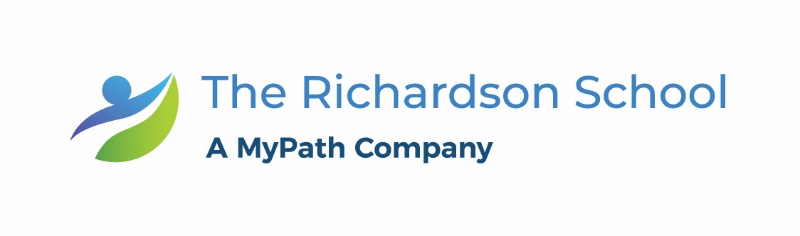 6753 W. Rogers Street l West Allis, WI 53219 l 414.540.8500 l 414.541.8500 FAX321 Olympian Blvd l Beloit, WI 53511 l 608.473.3244 l 608.473.3245 FAX175 S. Barker Road l Brookfield, WI 53045 l 262.468.0700 l 262.468.0701 FAX2802 International Lane l Madison, WI 53704 l 608.421.5267 l 608.421.5268 FAX2331 E. Lourdes Drive l Appleton, WI 54915 l 920.944.9996 l 920.944.9998 FAXPHYSICIANS ORDER FOR MEDICATION ADMINISTRATION(Please type or print)Please administer the following medication(s) to:Physician Medication Orders:THIS FORM MUST BE COMPLETED AND SIGNED BY THE PRESCRIBING PHYSICIAN.THIS COMPLETED FORM MUST BE ON FILE AT THE RICHARDSON SCHOOL PRIOR TO ADMINISTRATION OF MEDICATION.DF/mdf 1-2011Name of student:Date of birth:School district of residence:Diagnosis:Diagnosis:Diagnosis:Daily Medications:  Prescription and/or Non-PrescriptionDaily Medications:  Prescription and/or Non-PrescriptionDaily Medications:  Prescription and/or Non-PrescriptionDaily Medications:  Prescription and/or Non-PrescriptionDaily Medications:  Prescription and/or Non-PrescriptionSide effects which warrant call to physician(indicate if none)MedicineRouteDoseTimeDurationSide effects which warrant call to physician(indicate if none)From:To:From:To:From:To:From:To:From:To:PRN Medications:  Prescription and/or Non-PrescriptionPRN Medications:  Prescription and/or Non-PrescriptionPRN Medications:  Prescription and/or Non-PrescriptionPRN Medications:  Prescription and/or Non-PrescriptionPRN Medications:  Prescription and/or Non-PrescriptionConditions under which medication should be givenSide effects which warrant call to physician(indicate if none)MedicineRouteDoseTimeDurationConditions under which medication should be givenSide effects which warrant call to physician(indicate if none)From:To:From:To:From:To:From:To:Physician’s signature:Date:Physician’s name:Phone number: